新 书 推 荐中文书名：《与太阳同食：四季中国与地区饮食》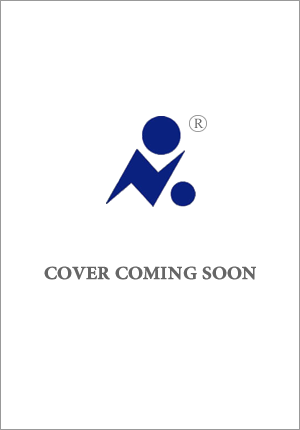 英文书名：EATING WITH THE SUN:Seasonal Stories and Regional Recipes from China作    者：Megan Zhang 出 版 社：待定代理公司：UTA/ANA/Lauren页    数：待定出版时间：待定代理地区：中国大陆、台湾审读资料：大纲类    型：餐饮文化内容简介：《与太阳同食》将个人叙事、新闻调查和烹饪艺术融为一体，探讨在农历二十四节气的指导下，时令饮食原则如何塑造了中国数百年的烹饪智慧，并将中国不同地区的菜肴继续统一起来。本书将围绕四季及其相应的节气展开，深入介绍与每个节气相关的饮食礼仪和文化习俗，希望能帮助读者在一年四季中选择适合自己的食物，保持最佳身体状态。书中收录了厨师和家庭烹饪者的故事和照片，以及现代中式家常菜的食谱，这次身临其境的美食之旅既会吸引《没有妈妈的超市》（Crying in H MART）的粉丝，也会吸引BLOOD, BONES & BUTTER和THE KOREAN VEGAN COOKBOOK的爱好者。作者简介：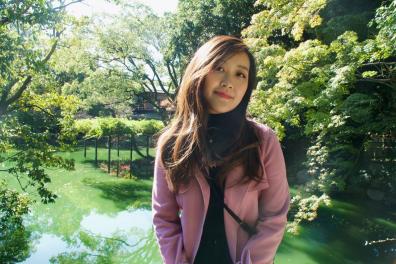 梅根·张（Megan Zhang）是驻波士顿的文化记者和视频制作人，现任美国美食刊物Saveur的高级文化编辑，负责报道食物如何与文化、环境和身份交织在一起。她撰写以早餐为主题的旅游专栏Rise & Dine，并撰写每周通讯With Relish。梅根在哥伦比亚大学新闻研究生院获得艺术与文化新闻学硕士学位，在纽约大学获得新闻学和心理学学士学位。个人网站：Megan Zhang (meganjzhang.com)感谢您的阅读！请将反馈信息发至：版权负责人Email：Rights@nurnberg.com.cn安德鲁·纳伯格联合国际有限公司北京代表处北京市海淀区中关村大街甲59号中国人民大学文化大厦1705室, 邮编：100872电话：010-82504106,   传真：010-82504200公司网址：http://www.nurnberg.com.cn书目下载：http://www.nurnberg.com.cn/booklist_zh/list.aspx书讯浏览：http://www.nurnberg.com.cn/book/book.aspx视频推荐：http://www.nurnberg.com.cn/video/video.aspx豆瓣小站：http://site.douban.com/110577/新浪微博：安德鲁纳伯格公司的微博_微博 (weibo.com)微信订阅号：ANABJ2002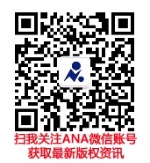 